Regulamin „Konkursu na kiszkę i babkę ziemniaczaną”
           podczas przedsięwzięcia pn. „Światowe Mistrzostwa 
w Pieczeniu Babki i Kiszki Ziemniaczanej”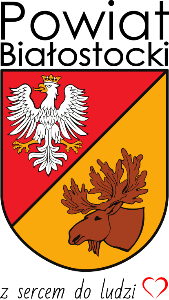 (Kategoria Duży Producent)§ 1.Organizacja i celeOrganizatorem konkursu jest Powiat Białostocki - Starostwo Powiatowe w Białymstoku.Informacji na temat Konkursu udziela: Wydział Kultury, Sportu, Turystyki i PromocjiStarostwa Powiatowego w Białymstoku, tel.: 85 740-39-96. Celem konkursu jest promocja i kultywowanie dziedzictwa kulinarnego i kulturalnego powiatu białostockiego oraz województwa podlaskiego. Konkurs organizowany jest w ramach przedsięwzięcia pn. „Światowe Mistrzostwa w Pieczeniu Babki i Kiszki Ziemniaczanej”. Konkurs organizowany jest w związku z realizacją zadań w dziedzinie kultury i sztuki.Termin i miejsce konkursu: 13 sierpnia 2022 r. na Placu Tadeusza Kościuszki w Supraślu.Udział w Konkursie jest dobrowolny.§ 2.Warunki uczestnictwaWarunkiem uczestnictwa w konkursie jest złożenie wypełnionego formularza zgłoszeniowego w terminie do dnia 3 sierpnia 2022 r. i zakwalifikowanie przez Organizatora.Nadesłanie formularza zgłoszeniowego jest jednoznaczne z przyjęciem warunków niniejszego regulaminu. Formularz zgłoszeniowy należy przesłać e-mailem na adres: m.korolczuk@st.bialystok.wrotapodlasia.pl lub złożyć w Starostwie Powiatowym w  Białymstoku, ul. Borsucza 2, 15-569 Białystok.Uczestnik konkursu ponosi koszty związane z przygotowaniem dostarczeniem produktu na konkurs. Do celów konkursowych uczestnicy dostarczają odpowiednią ilość wyrobu niezbędną do przeprowadzenia degustacji. § 3.Przebieg konkursuKonkurs zostanie przeprowadzony w dniu 13 sierpnia 2022 r. w Supraślu podczas „Światowych Mistrzostw w Pieczeniu Babki i Kiszki Ziemniaczanej”. Konkurs będzie polegał na przygotowaniu i dostarczeniu babki/kiszki ziemniaczanej do Organizatora konkursu (namiot Powiatu Białostockiego). Uczestnicy konkursu zobowiązują się do przestrzegania zasad higieny podczas przygotowywania wyrobu oraz aktualnie obowiązujących zasad bezpieczeństwa, w związku z sytuacją epidemiologiczną panującą w kraju zgodnie z wytycznymi Ministerstwa Zdrowia. Organizatorzy przygotowują tacki degustacyjne z próbek wszystkich wyrobów i chorągiewki z kodami, którymi zostaną oznaczone próbki wyrobów.Do tacki degustacyjnej dołączony będzie kupon konkursowy na którym konsumenci będą oznaczali najlepsze wyroby.§ 4.Sposób wyłaniania Laureatów i wynikiLiczenie głosów oddanych na poszczególne wyroby odbędzie się komisyjnie.Pośród złożonych kuponów losuje się jeden, którego właściciel otrzyma pamiątkową nagrodę. Rozstrzygnięcie konkursu i wręczenie nagród przewidziane jest w dniu konkursu po  podsumowaniu przez Komisję wyników. Zwycięzcy konkursu zostaną nagrodzeni. Przewiduje się przyznanie nagród za zajęcie I, II, III miejsca. Organizator ma prawo przyznać wyróżnienia. Informacja o zwycięzcach konkursu zostanie zamieszczona na portalach internetowych Powiatu Białostockiego.§ 5.Postanowienia końcoweZgłoszenie do konkursu jest jednoznaczne z przyjęciem warunków niniejszego regulaminu.Uczestnicy konkursu wyrażają zgodę na wykorzystanie danych osobowych i wizerunku w materiałach promocyjnych.Organizator zastrzega sobie prawo do opublikowania imion, nazwisk, zdjęć oraz informacji
o zwycięzcach i uczestnikach konkursu w mediach i właściwych stronach internetowych w celach promocyjnych. Organizator Konkursu zastrzega sobie prawo do zamieszczania informacji o zgłoszonych wyrobach konkursowych w swoich materiałach i kampaniach promocyjnych.Poprzez przystąpienie do Konkursu Uczestnicy wyrażają zgodę na warunki zawarte w regulaminie oraz zobowiązują się uszanować wszelkie postanowienia Komisji konkursowej.W sytuacjach nieobjętych regulaminem, rozstrzygają Organizatorzy.Organizator zastrzega sobie prawo do wprowadzania zmian w niniejszym regulaminie.Regulamin dostępny jest w siedzibie Organizatora, jak również na stronie internetowej www.powiatbialostocki.pl.
K L A U Z U L A  I N F O R M A C Y J N AI. ADMINISTRATOR DANYCH OSOBOWYCHAdministratorem Państwa danych osobowych jest Starosta Powiatu Białostockiego, ul. Borsucza 2, 15-569 Białystok, kontakt z Administratorem możliwy jest w następujący sposób:1) listownie na adres: ul. Borsucza 2, 15-569 Białystok2) poprzez e-mail: starostwo@st.bialystok.wrotapodlasia.pl2) telefonicznie: 85 740-39-51II. INSPEKTOR OCHRONY DANYCHAdministrator wyznaczył Inspektora Ochrony Danych, z którym może się Pani/Pan skontaktować w sprawach związanych z ochroną danych osobowych, w następujący sposób:1) listownie na adres: ul. Borsucza 2, 15-569 Białystok2) poprzez e-mail: m.falkowski@st.bialystok.wrotapodlasia.pl3) telefonicznie: 85 740-39-97III. CELE PRZETWARZANIA DANYCH OSOBOWYCH I PODSTAWA PRAWNAPaństwa dane osobowe będą przetwarzane w celu przeprowadzenia przedsięwzięcia pn. „Światowe Mistrzostwa w Pieczeniu Babki i Kiszki Ziemniaczanej”, w tym konkursów w trakcie jego trwania.Na podstawie:1. art. 6 ust. 1 lit. c ogólnego Rozporządzenia Parlamentu Europejskiego i Rady (UE) 2016/679 z dnia 27 kwietnia 2016 r. w sprawie ochrony osób fizycznych w związku z przetwarzaniem danych osobowych i w sprawie swobodnego przepływu takich danych oraz uchylenia dyrektywy 95/46/WE, dalej RODO;2. Ustawą z dnia 5 czerwca 1998 r. o samorządzie powiatowym art. 4 ust 1. pkt 21 (promocja powiatu).Następnie Państwa dane osobowe będą przechowywane w celu wypełnienia obowiązku archiwizacji dokumentów wynikającego z ustawy z dnia 14 lipca 1983 r. o narodowym archiwum i archiwach (Dz.U 2020 r. poz. 164 ze zm.).IV. OKRES PRZECHOWYWANIA DANYCH OSOBOWYCHDane osobowe od momentu pozyskania będą przechowywane przez okres wynikający z kategorii archiwalnej dokumentacji, określonej w jednolitym rzeczowym wykazie akt dla organów powiatu i starostw powiatowych.V. ODBIORCY DANYCH OSOBOWYCHDane osobowe nie będą udostępniane podmiotom innym, niż upoważnione na podstawie przepisów prawa.VI. PRZYSŁUGUJĄCE PAŃSTWU UPRAWNIENIA- prawo dostępu do swoich danych osobowych oraz otrzymania ich kopii;- prawo do sprostowania (poprawiania)  swoich danych;- prawo do ograniczenia przetwarzania danych, przy czym przepisy odrębne mogą wyłączyć możliwość skorzystania z tego prawa;- prawo do cofnięcia wyrażonej zgody w dowolnym momencie, przy czym cofnięcie zgody pozostaje bez wpływu na zgodność z prawem przetwarzania, którego dokonano na podstawie zgody przed jej cofnięciem;- prawo do wniesienia skargi do Prezesa UODO.VII. INFORMACJA O WYMOGU DOBROWOLNOŚCI PODANIA DANYCHPodanie danych jest niezbędne do uczestnictwa w przedsięwzięciu, a ich niepodanie to uniemożliwi. Administrator zbierana dane osobowe w postaci np.: wizerunku, wówczas wymagana jest pisemna zgoda. Zgodę można wycofać pisząc na adres e-mail IOD (pkt. II).Administrator DanychStarosta Powiatu BiałostockiegoZałącznik nr 1 – Formularz zgłoszeniowy„Światowe Mistrzostwa w Pieczeniu Babki i Kiszki Ziemniaczanej”13 sierpnia 2022 r., SupraślKonkursu na kiszkę i babkę ziemniaczanąPotwierdzam udział w Konkursie na kiszkę i babkę ziemniaczaną w dniu 13 sierpnia 2022 r., który odbędzie się podczas „Światowych Mistrzostw w Pieczeniu Babki i Kiszki Ziemniaczanej”, w ramach kategorii „Duży Producent”. 1. Nazwa podmiotu biorącego udział w konkursie: ………………………………………………………………………………………………………………………………………………………………………………………………………………2. Dane kontaktowe uczestnika konkursu (adres, telefon, e-mail): ………………………………………………………………………………………………………………………………………………………………………………………………………………3. Skład (receptura):………………………………………………………………………………………………………………………………………………………………………………………………………………Oświadczam, że zapoznałem/am się z Regulaminem konkursu i akceptuję jego treść. …………………………..………….………………………………………….Data i czytelny podpis uczestnikaWyrażam zgodę na przetwarzanie wizerunku i danych osobowych w zakresie: imię i nazwisko, adres, telefon, e-mail na potrzeby „Konkursu na kiszkę i babkę ziemniaczaną” w ramach „Światowych Mistrzostw w Pieczeniu Babki i Kiszki Ziemniaczanej” w celach informacyjnych i promocyjnych (publikacji na portalach internetowych, radiu, prasie telewizji).Oświadczam, że zapoznałam/em się z Regulaminem oraz klauzulą RODO i akceptuję je                    w całości...………………………………………………………(Podpis)